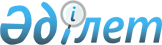 2002 жылдың облыстық бюджеті туралыҚарағанды облыстық Мәслихаты XV сессиясының шешімі. 2001 жылғы 28 желтоқсандағы N 2-5/7. Қарағанды облысының Әділет басқармасында 2002 жылғы 4 қаңтарда N 601 тіркелді

      1. 2002 жылдың облыстық бюджеті N 1 қосымшаға сәйкес төмендегі көлемде бекітілсін:



      а) түсімдер - 12645995 мың теңге



      оның ішінде:



      кірістер - 10293108 мың теңге;



      алынған ресми трансферттер - 1729231 мың теңге;



      жергілікті бюджеттен берілген кредиттерді қайтару - 623656 мың теңге;



      б) шығыстар - 14040043 мың теңге



      оның ішінде:



      шығындар - 13638870 мың теңге;



      кредиттер - 401173 мың теңге;



      в) бюджеттің дефициті - 1394048 мың теңге.



      Дефицитті қаржыландыру 2002 қаржы жылының басында пайда болған бюджет қаражаттарының бос қалдықтарын пайдалану есебінен жасалады. <*>



      


Ескерту. 1 тармаққа өзгеріс енгізілді - Қарағанды облыстық Мәслихатының ХVІ сессиясының 2002 жылғы 14 наурыздағы N 2-5/8


 
 шешімімен 
, 


Қарағанды облыстық мәслихатының ХVІІ сессиясының 2002 жылғы 4 сәуірдегі N 2-5/9


 
 шешімімен 
, 


Қарағанды облыстық Мәслихатының ХVІII сессиясының 2002 жылғы 27 маусымдағы N 2-5/10


 
 шешімімен 
, 


Қарағанды облыстық Мәслихатының XIX сессиясының 2002 жылғы 13 тамыздағы  N 2-5/11


 
 шешімімен 


, 2002 жылғы 26 қарашадағы N 2-5/13 


 шешімімен 


.






      2. 2002 жылға облыстық бюджетке түсімдер Қазақстан Республикасының "Бюджет жүйесі туралы" 
 Заңына 
 сәйкес қалыптасады.




      3. 2002 жылға аудандар мен қалалардың салықтары мен бюджетке міндетті төлемдері төмендегідей мөлшерде бөлініп белгіленсін:



      а) төлем көздеріне салынатын кірістерден жеке табыс салығы: 



      Абай, Ақтоғай, Бұқар Жырау, Жаңа Арқа, Қарқаралы, Нұра, Осакаров, Ұлытау, Шет аудандары мен Балқаш, Жезқазған, Қарағанды, Қаражал, Приозерск, Саран, Теміртау, Шахтинск қалалары бойынша - 100%.



      б) акциз және алкогольды өнімдер бойынша:



      Абай, Ақтоғай, Бұқар Жырау, Жаңа Арқа, Қарқаралы, Нұра, Осакаров, Ұлытау, Шет аудандары мен Балқаш, Жезқазған, Қарағанды, Қаражал, Приозерск, Саран, Теміртау, Шахтинск қалалары бойынша - 10%.



      в) ойын бизнесіне акциздер, лоторея өткізу, бөлшек саудада сатылатын зергерлік бұйымдар, бензин және дизель отыны бойынша: 



      Абай, Ақтоғай, Бұқар Жырау, Жаңа Арқа, Қарқаралы, Нұра, Осакаров, Ұлытау, Шет аудандары мен Балқаш, Жезқазған, Қарағанды, Қаражал, Приозерск, Саран, Теміртау, Шахтинск қалалары бойынша - 100%.



      г) әлеуметтік салық бойынша:



      Абай, Ақтоғай, Бұқар Жырау, Жаңа Арқа, Қарқаралы, Нұра, Осакаров, Ұлытау, Шет аудандары бойынша - 50%, Балқаш, Жезқазған, Қарағанды, Қаражал, Приозерск, Саран, Теміртау, Шахтинск қалалары бойынша - 30%.



      д) жергілікті қоршаған ортаны қорғаудың мемлекеттік қорына қоршаған ортаны ластағаны үшін төлем бойынша:



      Облыстық бюджет - 100%.



      е) табиғатты пайдаланушылардан келтірілген зиян жөніндегі ізденіс бойынша, қоршаған ортаны қорғау туралы заңдылықтарды бұрмалағаны үшін айыппұлдар, тәркіленген аңшылық құралдары мен балық аулаудан заңсыз алынған өнімдерді сатудан қаражаттар:



      Облыстық бюджет - 100%.




      4. 2002 жылға қалалардың бюджетінен облыстық бюджетке бюджеттік алымдардың көлемі 1573145 мың теңге сомасында белгіленсін, оның ішінде:



                          мың теңге



      Балқаш                 87720



      Жезқазған             751844



      Қарағанды              37271



      Теміртау              675135



      Шахтинск               21175 <*>



      


Ескерту. 4 тармаққа өзгеріс енгізілді - Қарағанды облыстық Мәслихатының ХVІII сессиясының 2002 жылғы 27 маусымдағы N 2-5/10


 
 шешімімен 
.




      5. Облыстық бюджеттің кірістерінде республикалық бюджеттен 149216 мың теңге сомасында трансферттер ескерілсін, оның ішінде:



      1. Приозерск қаласындағы инфрақұрылымдарды қолдауға 100000 мың теңге;



      2. Ұшу-сынақ полигоны мен "Байқоңыр" космодромы кешенінің аумағына орналасқан тұрғындарға атаулы әлеуметтік көмек көрсетуге 49216 мың теңге. <*>



      


Ескерту. 5 тармаққа өзгеріс енгізілді - Қарағанды облыстық Мәслихатының ХVІII сессиясының 2002 жылғы 27 маусымдағы N 2-5/10


 
 шешімімен 
.



      5-1. 2002 жылдың облыстық бюджетінде қарастырылсын:



      - республикалық бюджеттен жылдық 4,9% сыйақы мөлшерлемесімен 186000 мың теңге сомасында кредит түсуі;



      - республикалық бюджеттен 2002 жылы көктемгі егіс және егін жинау жұмыстарын өткізуді ұйымдастыруды жергілікті бюджеттен несиелеу бойынша сыйақы (мүдде) мөлшерлемесінің сомасын орнына толтыруға 6870 мың теңге сомасында түсуі;



      - "Ауыл шаруашылығы тауарларын өндірушілердің көктемгі егіс және егін жинау жұмыстарын өткізуін кредиттеу" жергілікті бюджеттік бағдарламасы және ауыл шаруашылығы тауарларын өндірушілердің кредиттеуіне жанар-жағар майлар, тұқым, тыңайтқыш, гербицид, ауыл шаруашылығы машиналары үшін қосалқы бөлшектер сатып алуға, ауыл шаруашылығы техникаларын жалдауға немесе сатып алу үшiн 186000 мың теңге сомасында қаражат жұмсалсын;



      - ауыл шаруашылығы тауарларын өндірушілердің 2002 жылдың 15 қарашасына дейін 186000 мың теңге сомасындағы алынған кредиттерін қайтаруы;



      - көктемгі егіс және егін жинау жұмыстарын өткізуді ұйымдастыруды жергілікті бюджеттен несиелеу бойынша сыйақы (мүдде) мөлшерлемесінің сомасын орнына толтыруға облыстың жергілікті атқарушы органдарының 6870 мың теңге сомасындағы кредит бойынша қарыздарына қызмет көрсету республикалық бюджеттің түсімдері есебінен жасалсын;



      - облыстың жергілікті атқарушы органдарының 186000 мың теңге негізгі қарызы мен 6870 мың теңге сыйақы сомаларын республикалық бюджеттің алдында өтеу 2002 жылдың 1 желтоқсанына дейін жасалсын.<*>



      


Ескерту. 5-1 тармақпен толықтырылды - Қарағанды облыстық мәслихатының 2002 жылғы 14 наурыздағы N 2-5/8


 
 шешімімен 
.



      5-2. "Ауыл шаруашылығы тауарларын өндірушілердің көктемгі егіс және егін жинау жұмыстарын өткізуін кредиттеу" бағдарламасы бойынша бөлінген қаражаттардың мақсатқа пайдаланылуы және олардың облыстық бюджетке уақытында қайтару жауапкершілігі бағдарлама әкімшісі - облыстық ауыл шаруашылық Департаментіне жүктелсін. <*>



      


Ескерту. 5-2 тармақпен толықтырылды - Қарағанды облыстық мәслихатының 2002 жылғы 14 наурыздағы N 2-5/8


 
 шешімімен 
.



      5-3. 5-1, 5-2 тармақтарының орындалуын бақылау экология және аграрлық мәселелер жөніндегі тұрақты комиссияға, облыстық Мәслихаттың тексеру комиссиясына жүктелсін. <*>



      


Ескерту. 5-3 тармақпен толықтырылды - Қарағанды облыстық мәслихатының 2002 жылғы 14 наурыздағы N 2-5/8


 
 шешімімен 
.




      6. 2002 жылға облыстық бюджеттен аудандар мен қалалардың бюджеттеріне берілетін жалпы сомасы 2299968 мың теңге субвенциялардың мөлшері белгіленсін, оның ішінде:



                         мың теңге



      Абай                   96266



      Ақтоғай                80717



      Бұқар Жырау           313048



      Жаңа Арқа             212484



      Қарқаралы             543274



      Нұра                  162389



      Осакаров              233367



      Ұлытау                103904



      Шет                   185725



      Қаражал қ.            121227



      Приозерск қ.           81983



      Саран қ.              165584 <*>



      


Ескерту. 6 тармаққа өзгеріс енгізілді - Қарағанды облыстық Мәслихатының ХVІII сессиясының 2002 жылғы 27 маусымдағы N 2-5/10


 
 шешімімен 
, 


Қарағанды облыстық Мәслихатының XIX сессиясының 2002 жылғы 13 тамыздағы N 2-5/11


 
 шешімімен 


, 2002 жылғы 26 қарашадағы N 2-5/13 


 шешімімен 


.




      




7. Облыстық бюджеттің трансферттерінің құрамынан Приозерск қаласының инфрақұрылымдарын қолдауға 145655 мың теңге ақша бөлу қарастырылғаны есепке алынсын. <*>



      


Ескерту. 7-тармақ өзгерді - Қарағанды облыстық Мәслихатының   XXII сессиясының 2002 жылғы 26 қарашадағы N 2-5/13 


 шешімімен 


.





      7-1. Облыстық бюджеттің трансферттерінің құрамында ұшу-сынақ полигоны мен "Байқоңыр" космодромы кешенінің аумағына орналасқан тұрғындарға атаулы әлеуметтік көмек көрсетуге 49216 мың теңге сомасында республикалық бюджеттен мақсатты трансферттер көзделетіні ескерілсін" оның ішінде:



                     мың теңге



      Ақтоғай         6773



      Жаңа Арқа       9173



      Нұра            9667



      Ұлытау          3318



      Шет            16837



      Қаражал қаласы  3448 <*>



      


Ескерту. 7-1 тармақпен толықтырылды - Қарағанды облыстық Мәслихатының ХVІII сессиясының 2002 жылғы 27 маусымдағы N 2-5/10


 
 шешімімен 


.




      7-2. Облыстық бюджеттің трансферттерінің құрамында Үкіметтің 2002 жылғы 11 қаңтардағы "Мемлекеттік мекемелердің мемлекеттік қызметші емес қызметкерлеріне еңбекақы төлеу жүйесі туралы" N 41 
 Қаулысын 
 іске асыруды қамтамасыз ету үшін әлеуметтік сала ұйымдарына және басқа да шығындарға 205209 мың теңге сомасында қаржы бөлу келесі қалаларға:



      Қарағандыға - 168109 мың теңге;



      Теміртауға - 35000 мың теңге көзделетіні ескерілсін.



      Қазақстан Республикасының 2001 жылғы 17 шілдедегі "Мемлекеттік атаулы әлеуметтік көмек туралы" 
 Заңына 
 іске асыруды қамтамасыз ету үшін:



      Шахтинск қаласына - 2100 мың теңге. <*>



      


Ескерту. 7-2 тармақпен толықтырылды - Қарағанды облыстық Мәслихатының XIX сессиясының 2002 жылғы 13 тамыздағы N 2-5/11 


 шешімімен 


, өзгерді - 2002 жылғы 26 қарашадағы N 2-5/13 


 шешімімен 


.




      




8. Мемлекеттік орта білім беру мекемелерінің кітапхана қорын жаңарту үшін оқулықтар сатып алуға және жеткізуге 2002 жылға аудандар мен қалалардың бюджеттерінің шығыстарында қаражаттар қарастырылғаны есепке алынсын.




      9. Облыстық бюджеттің шығыстарының құрамында, сондай-ақ аудандар мен қалалардың бюджеттерінде 2002 жылдың 1 қаңтарынан бастап ішкі істердің аймақтық органдарын ұстауға (автомобиль көлігі, қызметтік үй-жайлары, сондай-ақ коммуналдық қызмет, электр қуаты, жылу және байланыс қызметтерін төлеу) шығындар қарастырылатыны есепке алынсын.




      10. Облыстық бюджеттің шығыстарының құрамында 2002 жылға селолық аудандардың бюджеттік бағдарламаларын қаржыландыруға ақша бөлу қарастырылсын:



      "Жергілікті деңгейде тұрғындарға стационарлық медициналық көмек көрсету", "Алғашқы дәрігерлік-санитарлық көмек және амбулаториялық-емханалық көмек көрсету", "Жедел медициналық көмек көрсету", "Жекелеген санаттағы тұрғындарды арнайы балалар тағамдарымен және емдік тамақтармен қамтамасыз ету".



      Аудандар мен қалалардың бюджеттерінің құрамында материалдық қамтамасыз ету әлеуметтік көмекке, үйде оқитын және тәрбиеленетін мүгедек балалардың жәрдемақысына, тұрғын үй жәрдемақысына ақша бөліну қарастырылатыны есепке алынсын. <*>



      


Ескерту. 10 тармаққа өзгеріс енгізілді - Қарағанды облыстық Мәслихатының ХVІII сессиясының 2002 жылғы 27 маусымдағы N 2-5/10


 
 шешімімен 
.




      11. Облыстық бюджеттің шығыстарының құрамында мемлекеттік мекен-жайлық көмекке ақша бөлу қарастырылсын.



      2002 жылдың маусым айынан бастап есептелетін атаулы мемлекеттік көмектің төленуі тиісті аудандар мен қалалардың бюджеттерінің қаражаттары есебінен жасалатыны белгіленсін. <*>



      


Ескерту. 11 тармақ толықтырылды - Қарағанды облыстық Мәслихатының ХVІII сессиясының 2002 жылғы 27 маусымдағы N 2-5/10 


 шешімімен 
.




      12. 2002 жылға облыстық бюджеттің шығыстарының құрамында "Жергілікті өкілетті органдардың шешімдері бойынша жекелеген санаттағы азаматтарға әлеуметтік төлемдер" бағдарламасы бойынша 220773 мың теңге және "Күндізгі оқу түріндегі жалпы білім беретін ұйымдардың оқушылары мен тәрбиеленушілерін әлеуметтік қолдау" бағдарламасы бойынша 400000 мың теңге келесі санаттағы азаматтарға әлеуметтік көмек көрсетуге көзделсін:



      1) аз қамтылған, жалғызілікті тұратын азаматтарға - қала ішіндегі қоғамдық көліктерде (таксиден басқасы) жеңілдікпен жүруге; 



      2) мүгедектерге, аз қамтылған отбасыларына және жекелеген азаматтарға - мерейтойларына, мерекелік күндеріне, науқастануына, қайтыс болуына, қайғылы жағдайларына байланысты біржолғы материалдық көмек көрсетуге;



      3) облыстық дәрежедегі зейнеткерлерге - ай сайынғы бір айлық есептік көрсеткіштерінің мөлшерінде негізгі зейнетақыларының мөлшеріне үстеме ақы төлеуге;



      жалпы білім беретін, кәсіптік мектептер мен лицейлердің оқушыларына - қала ішіндегі қоғамдық көліктерде (таксиден басқасы) жеңілдіктермен жүруге:



      бірінші сыныптан бастап сегізінші сыныптағы жалпы білім беретін мектептер мен лицейлердің оқушыларына - тегін жол жүруге;



      тоғызыншы сыныптан бастап он бірінші сыныптағы жалпы білім беретін, кәсіптік мектептер мен лицейлердің оқушыларына - тариф құнының 50% немесе құны 200 теңгелік оқушының айлық жол жүру билетін сатып алуға. <*>



      


Ескерту. 12 тармақ жаңа редакцияда - Қарағанды облыстық Мәслихатының ХVІII сессиясының 2002 жылғы 27 маусымдағы N 2-5/10


 
 шешімімен 
.




      13. 2002 жылғы облыстық бюджетте облыстық бюджеттен қаржыландырылатын мемлекеттік мекемелердің кредиторлық қарыздарын өтеу 5410 мың теңге қарастырылсын, оның ішінде:



      - Коммуналдық меншік Департаментіне - 4857 мың теңге. 



      - Еңбек, еңбекпен қамту және халықты әлеуметтік қорғау басқармасы - 553 мың теңге. <*>



      


Ескерту. 13 тармақ өзгерді және толықтырылды - Қарағанды облыстық мәслихатының ХVІІ сессиясының 2002 жылғы 4 сәуірдегі N 2-5/9


 
 шешімімен 
.



      13-1. 2002 жылға ауылдық жерлерде жұмыс істейтін және облыстық бюджеттен қаржыландырылатын денсаулық сақтау мен білім беру ұйымдарындағы мамандардың айлықтары қалалық жағдайдағы қызметтердің осы түрімен айналысатын мамандардың айлықтарымен салыстырғанда 25% көтерілетіні белгіленсін. <*>



      


Ескерту. 13-1, тармақпен толықтырылды - Қарағанды облыстық Мәслихатының ХVІII сессиясының 2002 жылғы 27 маусымдағы N 2-5/10


 
 шешімімен 
.



      13-2. Бюджет шығыстарының құрамында табиғатты қорғау шаралары бойынша құрылған Облыстық басқарманы ұстауға 4323 мың теңге сомасында бөлінетін ақша, "Облыстық қоршаған ортаны қорғау қоры" бағдарламасы бойынша бөлінетін ақшаның есебінен қарастырылсын. <*>



      


Ескерту. 13-2 тармақпен толықтырылды - Қарағанды облыстық Мәслихатының ХVІII сессиясының 2002 жылғы 27 маусымдағы N 2-5/10


 
 шешімімен 
.



      13-3. Облыстық бюджеттің құрамында мемлекеттік атаулы әлеуметтік көмек жөніндегі кредиторлық қарыздарды өтеу үшін 19984 мың теңге сомасында ақша бөлу көзделсін. <*>



      


Ескерту. 13-3 тармақпен толықтырылды - Қарағанды облыстық Мәслихатының   XXII сессиясының 2002 жылғы 26 қарашадағы N 2-5/13 


 шешімімен 


.






      14. 2002 жылға облыс әкімінің резерві 41000 мың теңге мөлшерінде бекітілсін, оның ішінде:



      - табиғи және техногенді сипаттағы төтенше жағдайларды жою және облыс әкімінің шешімімен анықталатын басқа да болжаусыз шығындар үшін - 36000 мың теңге;



      - соттардың шешімдері бойынша жергілікті атқарушы органдардың міндеттемелерін орындау үшін - 5000 мың теңге. <*>



      


Ескерту. 14 тармақ өзгертілді - Қарағанды облыстық Мәслихатының XIX сессиясының 2002 жылғы 13 тамыздағы N 2-5/11 


 шешімімен 
.




      15. 2001 жылдың 31 желтоқсанына облыс әкімінің қарызының шегі 5696670 мың теңге мөлшерінде белгіленсін.




      16. 2002 жылға облыстық бюджеттің ағымдағы бюджеттік бағдарламаларының тізімдемелері N 2 қосымшаға сәйкес бекітілсін.




      17. 2002 жылға облыстық бюджетті дамытудағы бюджеттік бағдарламаларының тізімдемелері N 3 қосымшаға сәйкес бекітілсін.




      18. 2002 жылға бюджеттің орындалуы барысында секвестрлеуге жатпайтын облыстық бюджеттің бағдарламаларының тізімдемелері N 4 қосымшаға сәйкес бекітілсін.



      2002 жылға аудандар мен қалалардың бюджеттерінің орындалуы барысында жергілікті бюджеттердің бағдарламалары секвестрлеуге жатпайтындығы N№5 қосымшаға сәйкес белгіленсін.




      19. 2002 жылға облыстық бюджеттің орындалу барысында, сондай-ақ аудандар мен қалалардың бюджеттерінің орындалуында еңбек ақы төлеуге, жұмыспен қамтушылардың жарналарына, тағамдар мен дәрі-дәрмектерге шығындар секвестрлеуге жатпайтындығы белгіленсін.




      20. 13.274.2. шығыстарының коды бойынша "Басқалары. Жергілікті бюджеттен қаржыландырылатын жол, көлік және тұрғын үй коммуналдық шаруашылығының атқарушы органы. Жергілікті деңгейдегі әкімшілік шығындар" шығыстарын орындау облыстық басқарманың сызбасына өзгерістер мен толықтырулар енгізілгенше тоқтатылсын.




      21. Облыстық қазынашылық басқармасы 2002 жылға салықтық түсімдер мен басқа да бюджетке міндетті түсімдер аралығындағы жергілікті бюджеттердің кейбір түрлерін осы шешімде белгіленген нормативтер бойынша бөлуді қамтамасыз етсін.




      22. Осы шешім 2002 жылдың 1 қаңтарынан бастап күшіне енеді.


      Сессия төрағасы



      Мәслихат хатшысы





"2002 жылдың облыстық бюджеті 



туралы" облыстық Мәслихаттың 



2001 жылғы 28 желтоқсандағы 



XV сессиясының N 2-5/7 шешіміне



N 1 қосымша <*>        


      


Ескерту. N 1 қосымша жаңа редакцияда - Қарағанды облыстық мәслихатының ХVІ сессиясының 2002 жылғы 14 наурыздағы N 2-5/8 


 шешімімен 
, 


Қарағанды облыстық мәслихатының ХVІІ сессиясының 2002 жылғы 4 сәуірдегі N 2-5/9


 
 шешімімен 
, 


Қарағанды облыстық Мәслихатының ХVІII сессиясының 2002 жылғы 27 маусымдағы N 2-5/10


 
 шешімімен 
, 


Қарағанды облыстық Мәслихатының XIX сессиясының 2002 жылғы 13 тамыздағы N 2-5/11


 
 шешімімен 
, 


Қарағанды облыстық Мәслихатының XXI сессиясының 2002 жылғы 31 қазандағы N 2-5/11


 
 шешімімен 


, 2002 жылғы 26 қарашадағы N 2-5/13 


 шешімімен 


.




2002 жылдың облыстық бюджеті



мың теңге      


--------------------------------------------------------------



Санат  !   !   !            Атаулары                !   Сома



   !Сынып  !   !                                    !  (мың



   !   !Сыныпша!                                    !  теңге)



   !   !   !Ерекшелік                               !



---!---!---!---!------------------------------------!---------



 1 ! 2 ! 3 ! 4 !                5                   !   6



---!---!---!---!------------------------------------!---------



   !   !   !   !I. Түсімдер                         ! 12645995



   !   !   !   !Кірістер                            ! 10293108



 1 !   !   !   !Салықтық түсімдер                   ! 10240969



   ! 3 !   !   !Әлеуметтік салық                    !  9475167



   !   ! 1 !   !Әлеуметтік салық                    !  9475167



   !   !   ! 1 !Әлеуметтік салық                    !  9475167



   ! 5 !   !   !Тауарларға, жұмыстар мен қызметтерге!



   !   !   !   !ішкі салықтар                       !   765159



   !   ! 2 !   !Акциздер                            !   287919



   !   !   ! 2 !Қазақстан Республикасының аумағында !



   !   !   !   !өндірілген арақ                     !    76500



   !   !   ! 4 !Қазақстан Республикасының аумағында !



   !   !   !   !өндірілген шарап                    !     1197



   !   !   ! 7 !Қазақстан Республикасының аумағында !



   !   !   !   !өндірілген сыра                     !   210222



   !   ! 3 !   !Табиғат және басқа да ресурстарды   !



   !   !   !   !пайдаланудан түсімдер               !   477240



   !   !   ! 16!Қоршаған ортаны ластағанға төлем    !   477240



   ! 7 !   !   !Басқа да салықтар                   !      643



   !   ! 1 !   !Басқа да салықтар                   !      643



   !   !   ! 10!Жергілікті бюджетке басқа да        !



   !   !   !   !салықтардың  түсуі                  !      643



 2 !   !   !   !Салықтық емес түсімдер              !    51638



   ! 1 !   !   !Кәсіпкерлік қызмет пен жекеменшіктен!



   !   !   !   !кірістер                            !    22000



   !   ! 2 !   !Заңды тұлғалар мен қаржы            !



   !   !   !   !мекемелерінен салықтық емес түсімдер!    22000



   !   !   ! 29!Коммуналдық меншік мүлкін жалға     !



   !   !   !   !беруден түсімдер                    !    22000



   ! 2 !   !   !Әкімшілік алымдар мен төлемдер,     !



   !   !   !   !коммерциялық емес және жолай сатудан!



   !   !   !   !кірістер                            !      372



   !   ! 3 !   !Коммерциялық емес және жолай сатудан!



   !   !   !   !басқа да төлемдер мен кірістер      !      372



   !   !   ! 6 !Коммуналдық меншікке белгіленген    !



   !   !   !   !тәртіппен қайтарымсыз өткен иесіз   !



   !   !   !   !мүлікті, қараусыз жануарларды,      !



   !   !   !   !олжаларды, сондай-ақ мемлекетке     !



   !   !   !   !құқық бойынша өткен мүліктерді      !



   !   !   !   !сатудан түсімдер                    !      372



   ! 3 !   !   !Айып пұлдар мен санкциялар бойынша  !



   !   !   !   !түсімдер                            !     6995



   !   ! 1 !   !Айып пұлдар мен санкциялар бойынша  !



   !   !   !   !түсімдер                            !     6995



   !   !   ! 10!Қоршаған ортаны қорғау туралы       !



   !   !   !   !заңдылықтарын бұзғанға айып пұлдар  !     6815



   !   !   ! 11!Жергілікті мемлекеттік органдары    !



   !   !   !   !салатын  әкімшілік санкциялар мен   !



   !   !   !   !айып пұлдар                         !      180



   ! 4 !   !   !Кредиттер бойынша сыйақылар         !



   !   !   !   !(мүдделер)                          !    18755



   !   ! 8 !   !Заңды тұлғаларға жергілікті         !



   !   !   !   !бюджеттен берілген кредиттер бойынша!



   !   !   !   !сыйақылар (мүдделер)                !    18755



   !   !   !  3!Экономика салаларын қолдау және     !



   !   !   !   !дамыту үшін берілген кредиттер      !



   !   !   !   !бойынша сыйақылар (мүдделер)        !    18755



   ! 5 !   !   !Басқа да салықтық емес түсімдер     !     3516



   !   ! 1 !   !Басқа да салықтық емес түсімдер     !     3516



   !   !   ! 5 !Табиғатты пайдаланушылардан         !



   !   !   !   !келтірілген зиянды талап етуден,    !



   !   !   !   !заңсыз алынған өнімдерге аңшылық пен!



   !   !   !   !балықшылық құралдарын тәркілеуді    !



   !   !   !   !іске  асырудан алынған қаражаттар   !        7



   !   !   ! 10!Жергілікті бюджетке басқа да        !



   !   !   !   !салықтық емес түсімдер              !      201



   !   !   ! 26!Жергілікті бюджеттен бұрын алынған, !



   !   !   !   !пайдаланбаған қаражаттарды қайтару  !     3308



 3 !   !   !   !Капиталдық операциядан кірістер     !      501



   ! 3 !   !   !Жер және материалдық емес активтерді!



   !   !   !   !сату                                !      501



   !   ! 1 !   !Жер және материалдық емес активтерді!



   !   !   !   !сату                                !      501



   !   !   ! 3 !Жер учаскесін сату мен жерді тұрақты!



   !   !   !   !пайдалану құқығынан түсімдер        !      501



 4 !   !   !   !Алынған ресми трансферттер          !



   !   !   !   !(гранттар)                          !  1729231



   ! 1 !   !   !Мемлекеттік басқарудың төменгі      !



   !   !   !   !органдарынан трансферттер           !  1573145



   !   ! 3 !   !Аудандық (қалалық) бюджеттерден     !



   !   !   !   !трансферттер                        !  1573145



   !   !   ! 3 !Аудандық (қалалық) бюджеттерден     !



   !   !   !   !бюджеттік алымдар                   !  1573145



   ! 2 !   !   !Мемлекеттік басқарудың жоғарғы      !



   !   !   !   !органдарынан трансферттер           !   156086



   !   ! 1 !   !Республикалық бюджеттен трансферттер!   156086



   !   !   ! 1 !Ағымдағылар                         !   156086



 5 !   !   !   !Кредиттерді өтеу                    !   623656



   ! 1 !   !   !Ішкі кредиттерді өтеу               !   623656



   !   ! 6 !   !Заңды тұлғаларға жергілікті         !



   !   !   !   !бюджеттен бөлінетін несиелерді      !



   !   !   !   !қайтару                             !   623656



   !   !   ! 2 !Шағын кәсіпкерлікті дамыту үшін     !



   !   !   !   !берілген кредиттерді қайтару        !    14500



   !   !   ! 3 !Ауылшаруашылығы тауарларын          !



   !   !   !   !өндірушілерге берілген кредиттерді  !



   !   !   !   !қайтару                             !   473750



   !   !   ! 4 !Экономика салаларын қолдау және     !



   !   !   !   !дамыту үшін берілген кредиттерді    !



   !   !   !   !қайтару                             !   105406



   !   !   !  6!Басқа да несиелерді қайтару         !    30000



---!---!---!---!------------------------------------!---------


--------------------------------------------------------------



Функционалдық топ              Атаулары             !  Сома



    !Мекеме   !                                     ! (мың



    !    !Бағдарлама                                ! теңге)



----!----!----!-------------------------------------!---------



  1 !  2 !  3 !                4                    !     5



----!----!----!-------------------------------------!---------



    !    !    !II. Шығыстар                         ! 14040043



    !    !    !Шығындар                             ! 13638870



  1 !    !    !Жалпы сипаттағы мемлекеттік қызметтер!   425978



    !103 !    !Мәслихат аппараты                    !    21757



    !    !002 !Жергілікті деңгейдегі әкімшілік      !



    !    !    !шығындар                             !    13748



    !    !030 !Депутаттық қызмет                    !     6969



    !    !031 !Мәслихат аппаратының материалдық-    !



    !    !    !техникалық базасын нығайту           !     1040



    !105 !    !Әкім аппараты                        !   203751



    !    !002 !Жергілікті деңгейдегі әкімшілік      !



    !    !    !шығындар                             !   158890



    !    !041 !Базарларда біржолғы талондарды тарату!



    !    !    !бойынша жұмыстарды ұйымдастыру және  !



    !    !    !қамтамасыз ету                       !    27295



    !    !057 !Мүлікті бағалауды қамтамасыз ету     !     9566



    !    !074 !Әкім аппаратының материалдық-        !



    !    !    !техникалық базасын нығайту және      !



    !    !    !ақпараттандыру                       !     8000



    !259 !    !Жергілікті бюджеттен                 !



    !    !    !қаржыландырылатын коммуналды         !



    !    !    !меншіктің атқарушы органдары         !    34500



    !    !002 !Жергілікті деңгейдегі әкімшілік      !



    !    !    !шығындар                             !    12859



    !    !028 !Жергілікті бюджеттен                 !



    !    !    !қаржыландырылатын мемлекеттік        !



    !    !    !мекемелердің белгіленген тәртіппен   !



    !    !    !тіркелген келісім міндеттері бойынша !



    !    !    !кредиторлық қарыздарын өтеу          !     2307



    !    !030 !Коммуналдық меншікті жекешелендіруді !



    !    !    !ұйымдастыру                          !     6000



    !    !061 !Коммуналдық меншікке түскен          !



    !    !    !мүліктерді есепке алу, сақтау,       !



    !    !    !бағалау және сату                    !    11434



    !    !070 !Коммуналдық меншіктің атқарушы       !



    !    !    !органдарының материалдық-техникалық  !



    !    !    !базасын нығайту                      !     1900



    !260 !    !Жергілікті бюджеттен                 !



    !    !    !қаржыландырылатын қаржы атқару       !



    !    !    !органдары                            !   165970



    !    !002 !Жергілікті деңгейдегі әкімшілік      !



    !    !    !шығындар                             !   147970



    !    !031 !Қаржы органдарының ақпараттық жүйесін!



    !    !    !жасау                                !    15000



    !    !033 !Қаржы атқарушы органдарының әкімшілік!



    !    !    !ғимараттарын күрделі жөндеу          !     3000



  2 !    !    !Қорғаныс                             !   632475



    !105 !    !Әкім аппараты                        !   632475



    !    !031 !Жергілікті деңгейде дайындыққа       !



    !    !    !жұмылдыру бойынша шаралар            !    18244



    !    !032 !Жергілікті деңгейдегі төтенше        !



    !    !    !жағдайларды жою                      !   514619



    !    !062 !Төтенше жағдайлар бойынша ұйымдардың !



    !    !    !материалдық-техникалық базасын       !



    !    !    !нығайту                              !    95112



    !    !063 !Әскери қызметке шақыру және тіркеу   !



    !    !    !бойынша шаралар                      !     4500



  3 !    !    !Қоғамдық тәртіп және қауіпсіздік     !   604694



    !251 !    !Жергілікті бюджеттен                 !



    !    !    !қаржыландырылатын ішкі істердің      !



    !    !    !атқарушы органы                      !   604694



    !    !002 !Жергілікті деңгейдегі әкімшілік      !



    !    !    !шығындар                             !   330480



    !    !030 !Жергілікті деңгейде қоғамдық         !



    !    !    !қауіпсіздікті қамтамасыз ету және    !



    !    !    !қоғамдық тәртіпті қорғау             !     6440



    !    !036 !Елді мекендерде жол қозғалысын реттеу!



    !    !    !бойынша жабдықтар мен құралдарды     !



    !    !    !пайдалану                            !    69216



    !    !040 !Ішкі істер органдарының объектілерін !



    !    !    !күрделі жөндеу                       !    45700



    !    !042 !Ішкі істер органдарының ақпараттық   !



    !    !    !жүйесін жасау                        !     5410



    !    !070 !Ішкі істер органдарының материалдық- !



    !    !    !техникалық базасын нығайту           !   147448



  4 !    !    !Білім беру                           !  1335421



    !105 !    !Әкім аппараты                        !     5500



    !    !011 !Жергілікті деңгейде кадрлардың       !



    !    !    !біліктілігін көтеру және қайта       !



    !    !    !дайындау                             !     5500



    !251 !    !Жергілікті бюджеттен                 !



    !    !    !қаржыландырылатын ішкі істердің      !



    !    !    !атқарушы органы                      !    15314



    !    !011 !Жергілікті деңгейде кадрлардың       !



    !    !    !біліктілігін көтеру және қайта       !



    !    !    !дайындау                             !    15314



    !254 !    !Жергілікті бюджеттен                 !



    !    !    !қаржыландырылатын денсаулық сақтаудың!



    !    !    !атқарушы органы                      !    14123



    !    !008 !Жергілікті деңгейде орта кәсіптік    !



    !    !    !білімді мамандарды дайындау          !    14123



    !263 !    !Жергілікті бюджеттен                 !



    !    !    !қаржыландырылатын білім беру,        !



    !    !    !мәдениет, спорт және туризмнің       !



    !    !    !атқарушы органы                      !  1300484



    !    !008 !Жергілікті деңгейде орта кәсіптік    !



    !    !    !білімді мамандарды дайындау          !   211000



    !    !011 !Жергілікті деңгейде кадрлардың       !



    !    !    !біліктілігін көтеру және қайта       !



    !    !    !дайындау                             !    19200



    !    !020 !Жергілікті деңгейде жалпы білім беріп!



    !    !    !оқыту                                !   399685



    !    !031 !Жергілікті деңгейдегі бастауыш       !



    !    !    !кәсіптік білім беру                  !   335929



    !    !037 !Орта білім беретін мемлекеттік       !



    !    !    !мекемелердің кітапхана қорын жаңарту !



    !    !    !үшін оқулықтар сатып алу және жеткізу!     9279



    !    !038 !Балалар мен жасөспірімдердің         !



    !    !    !психикалық денсаулығын тексеру       !



    !    !    !бойынша халыққа психологиялық-       !



    !    !    !дәрігерлік-педагогикалық кеңеспен    !



    !    !    !көмек көрсету                        !     1212



    !    !061 !Жергілікті деңгейде балалар мен      !



    !    !    !жасөспірімдер үшін қосымша білім беру!



    !    !    !бағдарламасын іске асыру             !   305312



    !    !062 !Жергілікті деңгейдегі мектеп         !



    !    !    !олимпиадасын өткізу                  !      500



    !    !064 !Білім беру және басқа да ұйымдарының !



    !    !    !материалдық-техникалық базасын       !



    !    !    !нығайту                              !      318



    !    !066 !Жалпы бастауыш, жалпы орта білім беру!



    !    !    !мекемелерін күрделі жөндеу           !     3600



    !    !072 !Жалпы бастауыш, жалпы негізгі, жалпы !



    !    !    !орта білім беру мекемелерінің        !



    !    !    !материалдық-техникалық базасын       !



    !    !    !нығайту                              !    12860



    !    !074 !Бастауыш кәсіптік білім беретін      !



    !    !    !мекемелердің материалдық-техникалық  !



    !    !    !базасын нығайту                      !     1589



  5 !    !    !Денсаулық сақтау                     !  2719300



    !251 !    !Жергілікті бюджеттен                 !



    !    !    !қаржыландырылатын ішкі істердің      !



    !    !    !атқарушы органы                      !    35173



    !    !031 !Әскери қызметкерлерге, құқық қорғау  !



    !    !    !органдардың қызметкерлеріне, олардың !



    !    !    !отбасыларының мүшелеріне стационарлық!



    !    !    !-медициналық көмек көрсету           !    35173



    !254 !    !Жергілікті бюджеттен                 !



    !    !    !қаржыландырылатын денсаулық сақтаудың!



    !    !    !атқарушы органы                      !  2684127



    !    !002 !Жергілікті деңгейдегі әкімшілік      !



    !    !    !шығындар                             !    16317



    !    !030 !Психикалық ауытқулары бар науқастарға!



    !    !    !мамандандырылған медициналық көмек   !



    !    !    !көрсету                              !   163701



    !    !031 !ВИЧ инфекциялы ауруларға медициналық !



    !    !    !көмек көрсету                        !    28326



    !    !032 !Туберкулезбен ауыратындарға          !



    !    !    !мамандандырылған медициналық көмек   !



    !    !    !көрсету                              !   239906



    !    !033 !Жергілікті деңгейде эпидемияға қарсы !



    !    !    !күрес                                !     5500



    !    !034 !Жергілікті деңгейде қан өндіру       !



    !    !    !(ауыстыру)                           !    45064



    !    !036 !Жергілікті деңгейде халыққа          !



    !    !    !стационарлық-медициналық көмек       !



    !    !    !көрсету                              !   612803



    !    !037 !Жедел медициналық көмек көрсету      !   155941



    !    !038 !Жергілікті деңгейде халықтың         !



    !    !    !денсаулығын қорғау бойынша басқа да  !



    !    !    !қызметтер                            !    38550



    !    !039 !Санитарлық-эпидемиологиялық          !



    !    !    !қолайлықты қамтамасыз ету            !    78137



    !    !040 !ҰОС ардагерлер мен мүгедектері үшін  !



    !    !    !ауруханалар мен емханалар            !    31367



    !    !041 !Жергілікті деңгейде салауатты өмір   !



    !    !    !салтын насихаттау                    !     5329



    !    !042 !Жергілікті деңгейде денсаулық сақтау !



    !    !    !ұйымдарының есептік қызмет көрсетуін !



    !    !    !қамтамасыз ету                       !     1781



    !    !043 !Төтенше жағдайда халыққа медициналық !



    !    !    !көмек көрсету                        !    12579



    !    !045 !Аналар мен балаларды қорғау          !   240476



    !    !047 !Онкологиялық ауруларға               !



    !    !    !мамандандырылған медициналық көмек   !



    !    !    !көрсету                              !   122433



    !    !048 !Алкоголизм, наркомания және          !



    !    !    !токсикоманиямен ауырғандарға         !



    !    !    ! мамандандырылған медициналық көмек  !



    !    !    !көрсету                              !    67623



    !    !049 !Тері венерологиялық ауруларға        !



    !    !    !мамандандырылған медициналық көмек   !



    !    !    !көрсету                              !    29526



    !    !050 !Инфекциялық ауруларға                !



    !    !    !мамандандырылған көмек көрсету       !    67511



    !    !054 !Алғашқы дәрігерлік-санитарлық және   !



    !    !    !мамандандырылған амбулаториялық-     !



    !    !    !емханалық көмек көрсету              !   375375



    !    !055 !Коммуналдық меншікке жататын         !



    !    !    !денсаулық сақтау объектілерін күрделі!



    !    !    !жөндеу                               !    20100



    !    !056 !Денсаулық сақтау ұйымдарының         !



    !    !    !материалдық-техникалық базасын       !



    !    !    !нығайту                              !    15236



    !    !057 !Орталықтандырылған медициналық       !



    !    !    !жабдықтар мен санитарлық көліктерді  !



    !    !    !сатып алу                            !   310546



  6 !    !    !Әлеуметтік көмек және әлеуметтік     !



    !    !    !қамсыздандыру                        !  2606279



    !105 !    !Әкім аппараты                        !   598751



    !    !033 !Күндіз оқытатын білім беру           !



    !    !    !ұйымдарының тәрбиеленушілері мен     !



    !    !    !оқушыларын әлеуметтік қолдау         !   400000



    !    !060 !Жергілікті өкілетті органдардың      !



    !    !    !шешімі бойынша жекелеген санаттағы   !



    !    !    !азаматтарға әлеуметтік төлемдер      !   198751



    !258 !    !Жергілікті бюджеттен                 !



    !    !    !қаржыландырылатын халықты еңбекпен   !



    !    !    !қамту және әлеуметтік қорғаудың      !



    !    !    !атқарушы органы                      !  1822380



    !    !002 !Жергілікті деңгейдегі әкімшілік      !



    !    !    !шығындар                             !    40625



    !    !027 !Еңбек ақы және әлеуметтік төлемдер   !



    !    !    !бойынша кредиторлық қарыздарды өтеу  !    20510



    !    !031 !Арнайы мемлекеттік жәрдемақы         !  1028389



    !    !032 !Жергілікті деңгейде интернат         !



    !    !    !түріндегі мекемелер арқылы           !



    !    !    !көрсетілетін әлеуметтік қамсыздандыру!   339613



    !    !035 !Жәрдемақыны есептеу, төлеу, жеткізу  !



    !    !    !және басқа да әлеуметтік төлемдер    !



    !    !    !бойынша қызметтерді төлеу            !     8609



    !    !042 !Мемлекеттік атаулы әлеуметтік көмек  !   379413



    !    !057 !Жергілікті деңгейдегі мүгедектерді   !



    !    !    !әлеуметтік қорғау                    !     5221



    !263 !    !Жергілікті бюджеттен                 !



    !    !    !қаржыландырылатын білім беру,        !



    !    !    !мәдениет, спорт және туризмнің       !



    !    !    !атқарушы органы                      !   185148



    !    !033 !Балаларды әлеуметтік қамсыздандыру   !   168828



    !    !068 !Балалардың әлеуметтік қамсыздандыруын!



    !    !    !ұйымдастыратын материалдық-техникалық!



    !    !    !базасын нығайту                      !     5720



    !    !069 !Балалардың әлеуметтік қамсыздандыру  !



    !    !    !ұйымдарын күрделі жөндеу             !    10600



  8 !    !    !Мәдениет, спорт, туризм және         !



    !    !    !ақпараттық кеңістік                  !   478584



    !105 !    !Әкім аппараты                        !    57449



    !    !046 !Жергілікті деңгейде газеттер мен     !



    !    !    !журналдар арқылы мемлекеттің         !



    !    !    !ақпаратты саясатын жүргізу           !    37449



    !    !047 !Жергілікті деңгейде теле-радио       !



    !    !    !хабарлар арқылы мемлекеттің          !



    !    !    !ақпараттық саясатын жүргізу          !    20000



    !261 !    !Жергілікті бюджеттен                 !



    !    !    !қаржыландырылатын мұрағат            !



    !    !    !басқармасының атқарушы органы        !    25693



    !    !002 !Жергілікті деңгейдегі әкімшілік      !



    !    !    !шығындар                             !     5695



    !    !030 !Жергілікті деңгейде мұрағат қорларын !



    !    !    !сақтауды қамтамасыз ету, баспа       !



    !    !    !өнімдерін және оларды арнайы         !



    !    !    !пайдалану                            !    17518



    !    ! 37 !Мұрағаттарды күрделі жөндеу          !     2480



    !263 !    !Жергілікті бюджеттен                 !



    !    !    !қаржыландырылатын білім беру,        !



    !    !    !мәдениет, спорт және туризмнің       !



    !    !    !атқарушы органы                      !   395092



    !    !039 !Жергілікті деңгейде спорттық         !



    !    !    !шараларды жүргізу                    !    39867



    !    !041 !Жергілікті деңгейдегі халықтың мәдени!



    !    !    !демалысын қамтамасыз ету             !   234424



    !    !043 !Жергілікті деңгейде таңырқаларлық    !



    !    !    !шараларын өткізу                     !    13618



    !    !044 !Жергілікті деңгейде тарихи-мәдени    !



    !    !    !құндылықтарды сақтау                 !    40967



    !    !045 !Жергілікті деңгейдегі ақпараттың     !



    !    !    !жалпыға жетуін қамтамасыз ету        !    41445



    !    !047 !Жергілікті маңыздағы мәдени және     !



    !    !    !тарихи ескерткіштердің аймағын       !



    !    !    !көркейту, жөндеу және қалпына келтіру!



    !    !    !жұмыстарын жүргізу                   !    12787



    !    !050 !Жергілікті деңгейде тілдердің дамуын !



    !    !    !қалыптасуының мемлекеттік            !



    !    !    !бағдарламасын іске асыру             !     2000



    !    !056 !Аймақтық жастар саясатын жүргізу     !     3500



    !    !059 !Кітапханалардың материалдық-         !



    !    !    !техникалық базасын нығайту           !     6484



    !264 !    !Жергілікті бюджеттен                 !



    !    !    !қаржыландырылатын қоғамдық қарым-    !



    !    !    !қатынастар және ішкі саясатты талдау !



    !    !    !атқарушы органы                      !      350



    !    !002 !Жергілікті деңгейдегі әкімшілік      !



    !    !    !шығындар                             !      350



  10!    !    !Ауыл, су, орман, балық шаруашылығын  !



    !    !    !және қоршаған ортаны қорғау          !   265561



    !105 !    !Әкім аппараты                        !   244542



    !    !034 !Жергілікті деңгейде қоршаған ортаны  !



    !    !    !қорғауды ұйымдастыру                 !   229542



    !    !065 !Жергілікті деңгейде ерекше қорғалатын!



    !    !    !табиғи аймақтарды ұстау              !    15000



    !256 !    !Жергілікті бюджеттен                 !



    !    !    !қаржыландырылатын табиғатты пайдалану!



    !    !    !мен қоршаған ортаны қорғау жөнінде   !



    !    !    !атқарушы органы                      !     4323



    !    !002 !Жергілікті деңгейдегі әкімшілік      !



    !    !    !шығындар                             !     4323



    !257 !    !Жергілікті бюджеттен                 !



    !    !    !қаржыландырылатын ауыл шаруашылығының!



    !    !    !атқарушы органы                      !    16696



    !    !002 !Жергілікті деңгейдегі әкімшілік      !



    !    !    !шығындар                             !    12696



    !    !031 !Ауыл шаруашылығының ақпаратты-       !



    !    !    !маркетингілік жүйесін дамыту         !     2000



    !    !036 !Ауыл шаруашылық ақпараттық-          !



    !    !    !маркетингтік жүйелерін қамтамасыз ету!     2000



  11!    !    !Өнеркәсіп және құрылыс               !    61000



    !273 !    !Жергілікті бюджеттен                 !



    !    !    !қаржыландырылатын инфрақұрылымдар мен!



    !    !    !құрылыстың атқарушы органы           !    61000



    !    !048 !Жергілікті деңгейдегі жобалау-       !



    !    !    !ізденіс, конструкторлық және         !



    !    !    !технологиялық жұмыстар               !    61000



  12!    !    !Көлік және байланыс                  !   846000



    !274 !    !Жергілікті бюджеттен                 !



    !    !    !қаржыландырылатын көлік, жол және    !



    !    !    !тұрғын-үй коммуналдық шаруашылығының !



    !    !    !атқарушы органы                      !   846000



    !    !046 !Аудандар мен елді мекендер ішіндегі, !



    !    !    !аудандар арасындағы (қалалар)        !



    !    !    !қоғамдық жолаушылар тасымалдауды     !



    !    !    !ұйымдастыру                          !   196000



    !    !050 !Жергілікті деңгейде автомобиль       !



    !    !    !жолдарын пайдалану                   !   650000



  13!    !    !Басқалары                            !   875529



    !105 !    !Әкім аппараты                        !   475495



    !    !044 !Соттардың шешімімен жергілікті       !



    !    !    !атқарушы органдардың міндеттемелерін !



    !    !    !орындау бойынша облыстардың, Астана  !



    !    !    !және Алматы қалаларының жергілікті   !



    !    !    !атқарушы органдарының резерві        !     5000



    !    !052 !Табиғи және техногенді сипаттағы     !



    !    !    !төтенше жағдайларды және басқа да    !



    !    !    !көзделмеген шығыстарды жою үшін      !



    !    !    !облыстардың, Астана және Алматы      !



    !    !    !қалаларының жергілікті атқарушы      !



    !    !    !органдарының резерві                 !    36000



    !    !061 !Өкілеттік шығындар                   !     5000



    !    !064 !Коммуналды мемлекеттік               !



    !    !    !кәсіпорындардың жарғылық қорына      !



    !    !    !жарналар                             !   429495



    !263 !    !Жергілікті бюджеттен                 !



    !    !    !қаржыландырылатын білім беру,        !



    !    !    !мәдениет, спорт және туризмнің       !



    !    !    !атқарушы органы                      !    45487



    !    !002 !Жергілікті деңгейдегі әкімшілік      !



    !    !    !шығындар                             !    39090



    !    !034 !Есептік қызметтермен қамтамасыз ету  !     5771



    !    !070 !Білім беру, мәдениет, спорт, туризм  !



    !    !    !және ақпараттық кеңістіктің атқарушы !



    !    !    !органдарының материалдық-техникалық  !



    !    !    !базасын нығайту                      !      626



    !272 !    !Жергілікті бюджеттен                 !



    !    !    !қаржыландырылатын экономика,         !



    !    !    !шағын және орта бизнесті қолдау,     !



    !    !    !мемлекеттік сатып алудың атқарушы    !



    !    !    !органы                               !    61732



    !    !002 !Жергілікті деңгейдегі әкімшілік      !



    !    !    !шығындар                             !    53660



    !    !031 !Жергілікті деңгейде шағын            !



    !    !    !кәсіпкерлікті қолдауды ұйымдастыру   !     6100



    !    !034 !Экономика, шағын және орта бизнесті  !



    !    !    !қолдау, мемлекеттік сатып алу        !



    !    !    !атқарушы органдарының  әкімшілік     !



    !    !    !ғимараттарын күрделі жөндеу          !     1800



    !    !070 !Экономика, шағын және орта бизнесті  !



    !    !    !қолдау, мемлекеттік сатып алу        !



    !    !    !атқарушы органдарының материалдық-   !



    !    !    !техникалық базасын нығайту           !      172



    !273 !    !Жергілікті бюджеттен                 !



    !    !    !қаржыландырылатын инфрақұрылымдар мен!



    !    !    !құрылыстың атқарушы органы           !   272835



    !    !002 !Жергілікті деңгейдегі әкімшілік      !



    !    !    !шығындар                             !    15673



    !    !031 !Коммуналдық меншік объектілерінің    !



    !    !    !құрылысы                             !   152682



    !    !036 !Коммуналдық меншік объектілерінің    !



    !    !    !күрделі жөндеуі                      !   104480



    !274 !    !Жергілікті бюджеттен                 !



    !    !    !қаржыландырылатын көлік, жол және    !



    !    !    !тұрғын үй-коммуналдық шаруашылығының !



    !    !    !атқарушы органы                      !    19980



    !    !002 !Жергілікті деңгейдегі әкімшілік      !



    !    !    !шығындар                             !    16010



    !    !070 !Көлік, жол және тұрғын үй-коммуналдық!



    !    !    !шаруашылығы атқарушы органдарының    !



    !    !    !материалдық-техникалық базасын       !



    !    !    !нығайту                              !     3970



  14!    !    !Қарызға қызмет көрсету               !     6870



    !105 !    !Әкім аппараты                        !     6870



    !    !053 !Жергілікті атқарушы органдардың      !



    !    !    !қарыздарына қызмет көрсету           !     6870



  15!    !    !Ресми трансферттер                   !  2781179



    !105 !    !Әкім аппараты                        !  2781179



    !    !054 !Облыстық бюджеттен, Астана және      !



    !    !    !Алматы қалаларының бюджеттерінен     !



    !    !    !трансферттер                         !  2781179



    !    !    !Кредиттер                            !   401173



  10!    !    !Ауыл, су, орман, балық шаруашылығы   !



    !    !    !және қоршаған ортаны қорғау          !   215767



    !257 !    !Жергілікті бюджеттен                 !



    !    !    !қаржыландырылатын ауыл шаруашылығының!



    !    !    !атқарушы органы                      !   215767



    !    !082 !Ауыл шаруашылығы тауарларын          !



    !    !    !өндірушілерді несиелеу               !    30000



    !    !083 !Ауыл шаруашылығы тауарларын          !



    !    !    !өндірушілердің көктемгі егіс және    !



    !    !    !егін жинау жұмыстарын өткізуді       !



    !    !    !несиелеу                             !   185767



  13!    !    !Басқалары                            !   185406



    !272 !    !Жергілікті бюджеттен                 !



    !    !    !қаржыландырылатын экономика, шағын   !



    !    !    !және орта бизнесті қолдау,           !



    !    !    !мемлекеттік сатып алудың атқарушы    !



    !    !    !органы                               !   185406



    !    !080 !Жергілікті деңгейде шағын            !



    !    !    !кәсіпкерлікті дамыту үшін несиелеу   !    30000



    !    !081 !Экономика салаларын қолдау және      !



    !    !    !дамыту үшін несиелеу                 !   155406



    !    !    !III. Бюджеттің дефициті (профициті)  ! -1394048



    !    !    !IV. Бюджеттің дефицитін (профицитін  !



    !    !    !пайдалану) қаржыландыру              !  1394048



    !    !    !Түсімдер                             !   186000



  6 !    !    !Жалпы қаржыландыру                   !   186000



    ! 1  !    !Ішкі қаржыландыру                    !   186000



    !    ! 6  !Басқа да ішкі қаржыландыру           !   186000



    !    ! 1  !Республикалық бюджеттен кредиттер    !   186000



    !    !    !Өтеулер                              !   186000



  16!    !    !Қаржыландыру                         !   186000



    !    !    !Негізгі қарызды өтеу                 !   186000



    !105 !    !Әкімдер аппараты                     !   186000



    !    !055 !Облыстың жергілікті атқарушы         !



    !    !    !органдарының, Астана және Алматы     !



    !    !    !қалаларының қарыздарын өтеу          !   186000



    !    !    !Қаржы жылының басындағы бюджет       !



    !    !    !қаражаттарының бос қалдықтарын       !



    !    !    !пайдалану                            !  1394048



----!----!----!-------------------------------------!---------




"2002 жылдың облыстық бюджеті  



туралы" облыстық Мәслихаттың  



2001 жылғы 28 желтоқсандағы  



XV сессиясының N 2-5/7 шешіміне 



N 2 қосымша <*>      


      


Ескерту. N 2 қосымша жаңа редакцияда - Қарағанды облыстық мәслихатының ХVІ сессиясының 2002 жылғы 14 наурыздағы N 2-5/8 


 шешімімен 
, 


Қарағанды облыстық мәслихатының ХVІІ сессиясының 2002 жылғы 4 сәуірдегі N 2-5/9


 
 шешімімен 
, 


Қарағанды облыстық Мәслихатының ХVІII сессиясының 2002 жылғы 27 маусымдағы N 2-5/10


 
 шешімімен 
, 


Қарағанды облыстық Мәслихатының XIX сессиясының 2002 жылғы 13 тамыздағы N 2-5/11


 
 шешімімен 
, 


Қарағанды облыстық Мәслихатының XXI сессиясының 2002 жылғы 31 қазандағы N 2-5/11


 
 шешімімен 
.


2002 жылғы облыстық бюджеттің ағымдағы бюджеттік бағдарламаларының тізімдемелері



--------------------------------------------------------------



Функционалдық топ                 Атаулары



    !Мекеме   !



    !    !Бағдарлама



----!----!----!-----------------------------------------------



  1 !  2 !  3 !                       4



----!----!----!-----------------------------------------------



  1 !    !    !Жалпы сипаттағы мемлекеттік қызметтер



    !103 !    !Мәслихат аппараты



    !    !002 !Жергілікті деңгейдегі әкімшілік шығындар



    !    !030 !Депутаттық қызметтер



    !105 !    !Әкім аппараты



    !    !002 !Жергілікті деңгейдегі әкімшілік шығындар



    !    !041 !Базарларда біржолғы талондарды тарату бойынша



    !    !    !жұмыстарды ұйымдастыру және қамтамасыз ету



    !    !057 !Мүлікті бағалауды қамтамасыз ету



    !259 !    !Жергілікті бюджеттен қаржыландырылатын 



    !    !    !коммуналды меншіктің атқарушы органы



    !    !002 !Жергілікті деңгейдегі әкімшілік шығындар



    !    !028 !Жергілікті бюджеттен қаржыландырылатын



    !    !    !мемлекеттік мекемелердің белгіленген тәртіппен



    !    !    !тіркелген келісім міндеттері бойынша



    !    !    !кредиторлық қарыздарын өтеу



    !    !030 !Коммуналдық меншікті жекешелендіруді 



    !    !    !ұйымдастыру



    !    !061 !Коммуналдық меншікке түскен мүліктерді есепке



    !    !    !алу, сақтау, бағалау және сату



    !260 !    !Жергілікті бюджеттен қаржыландырылатын қаржы



    !    !    !атқару органдары



    !    !002 !Жергілікті деңгейдегі әкімшілік шығындар



  2 !    !    !Қорғаныс



    !105 !    !Әкім аппараты



    !    !031 !Жергілікті деңгейде дайындыққа жұмылдыру



    !    !    !бойынша шаралар



    !    !032 !Жергілікті деңгейдегі төтенше жағдайларды жою



    !    !063 !Әскери қызметке шақыру және тіркеу бойынша



    !    !    !шаралар



  3 !    !    !Қоғамдық тәртіп және қауіпсіздік



    !251 !    !Жергілікті бюджеттен қаржыландырылатын ішкі



    !    !    !істердің атқарушы органдары



    !    !002 !Жергілікті деңгейдегі әкімшілік шығындар



    !    !030 !Жергілікті деңгейде қоғамдық қауіпсіздікті



    !    !    !қамтамасыз ету және қоғамдық тәртіпті қорғау



    !    !036 !Елді мекендерде жол қозғалысын реттеу бойынша



    !    !    !жабдықтар мен құралдарды пайдалану



  4 !    !    !Білім беру



    !105 !    !Әкім аппараты



    !    !011 !Жергілікті деңгейде кадрлардың біліктілігін



    !    !    !көтеру және қайта дайындау



    !251 !    !Жергілікті бюджеттен қаржыландырылатын ішкі



    !    !    !істердің атқарушы органы



    !    !011 !Жергілікті деңгейде кадрлардың біліктілігін



    !    !    !көтеру және қайта дайындау



    !263 !    !Жергілікті бюджеттен қаржыландырылатын білім



    !    !    !беру, мәдениет, спорт және туризмнің атқарушы



    !    !    !органы



    !    !011 !Жергілікті деңгейде кадрлардың біліктілігін



    !    !    !көтеру және қайта дайындау



    !    !020 !Жергілікті деңгейде жалпы білім беріп оқыту



    !    !031 !Жергілікті деңгейдегі бастауыш кәсіптік білім



    !    !    !беру



    !    !038 !Балалар мен жасөспірімдердің психикалық



    !    !    !денсаулығын тексеру бойынша халыққа



    !    !    !психологиялық-дәрігерлік-педагогикалық кеңеспен



    !    !    !көмек көрсету



    !    !061 !Жергілікті деңгейде балалар мен жасөспірімдер



    !    !    !үшін қосымша білім беру бағдарламасын іске



    !    !    !асыру



    !    !062 !Жергілікті деңгейдегі мектеп олимпиадасын



    !    !    !өткізу



  5 !    !    !Денсаулық сақтау



    !251 !    !Жергілікті бюджеттен қаржыландырылатын ішкі



    !    !    !істердің атқарушы органы



    !    !031 !Әскери қызметкерлерге, құқық қорғау органдардың



    !    !    !қызметкерлеріне, олардың отбасының мүшелеріне



    !    !    !медициналық көмек көрсету



    !254 !    !Жергілікті бюджеттен қаржыландырылатын



    !    !    !денсаулық сақтаудың атқарушы органы



    !    !002 !Жергілікті деңгейдегі әкімшілік шығындар



    !    !030 !Психикалық ауытқулары бар науқастарға



    !    !    !мамандандырылған медициналық көмек көрсету



    !    !031 !ВИЧ инфекциялы ауруларға медициналық көмек



    !    !    !көрсету



    !    !032 !Туберкулезбен ауыратындарға мамандандырылған



    !    !    !медициналық көмек көрсету



    !    !033 !Жергілікті деңгейде эпидемияға қарсы күрес



    !    !034 !Жергілікті деңгейде қан өндіру (ауыстыру)



    !    !036 !Жергілікті деңгейде халыққа стационарлық-



    !    !    !медициналық көмек көрсету



    !    !037 !Жедел медициналық көмек көрсету



    !    !038 !Жергілікті деңгейде халықтың денсаулығын қорғау



    !    !    !бойынша басқа да қызметтер



    !    !039 !Санитарлық-эпидемиологиялық қолайлықты



    !    !    !қамтамасыз ету



    !    !040 !ҰОС ардагерлері мен мүгедектері үшін



    !    !    !ауруханалар мен емханалар



    !    !041 !Жергілікті деңгейде салауатты өмір салтын



    !    !    !насихаттау



    !    !042 !Жергілікті деңгейде денсаулық сақтау ұйымдарына



    !    !    !есептік қызмет көрсетуді қамтамасыз ету



    !    !043 !Төтенше жағдайда халыққа медициналық көмек



    !    !    !көрсету



    !    !045 !Аналар мен балаларды қорғау



    !    !047 !Онкологиялық ауруларға мамандандырылған



    !    !    !медициналық көмек көрсету



    !    !048 !Алкоголизм, наркомания және токсикоманиямен



    !    !    !ауырғандарға мамандандырылған медициналық көмек



    !    !    !көрсету



    !    !049 !Тері венерологиялық ауруларға мамандандырылған



    !    !    !медициналық көмек көрсету



    !    !050 !Инфекциялық ауруларға мамандандырылған



    !    !    !медициналық көмек көрсету



    !    !054 !Алғашқы дәрігерлік-санитарлық және



    !    !    !мамандандырылған амбулаториялық-емханалық көмек



    !    !    !көрсету



  6 !    !    !Әлеуметтік көмек және әлеуметтік қамсыздандыру



    !105 !    !Әкім аппараты



    !    !033 !Күндіз оқытатын білім беру ұйымдарының



    !    !    !тәрбиеленушілері мен оқушыларын әлеуметтік



    !    !    !қолдау



    !    !060 !Жергілікті өкілетті органдардың шешімі бойынша



    !    !    !жекелеген санаттағы азаматтарға әлеуметтік



    !    !    !төлемдер



    !258 !    !Жергілікті бюджеттен қаржыландырылатын халықты



    !    !    !еңбекпен қамту және әлеуметтік қорғаудың



    !    !    !атқарушы органы



    !    !002 !Жергілікті деңгейдегі әкімшілік шығындар



    !    !027 !Еңбекақы және әлеуметтік төлемдер бойынша



    !    !    !кредиторлық қарыздарды өтеу



    !    !031 !Арнайы мемлекеттік жәрдемақы



    !    !032 !Жергілікті деңгейде интернат түріндегі



    !    !    !мекемелер арқылы көрсетілетін әлеуметтік



    !    !    !қамсыздандыру



    !    !035 !Жәрдемақыны есептеу, төлеу, жеткізу бойынша



    !    !    !және басқа да әлеуметтік төлем қызметтерді



    !    !    !төлеу



    !    !042 !Мемлекеттік атаулы әлеуметтік көмек



    !    !057 !Жергілікті деңгейдегі мүгедектерді әлеуметтік



    !    !    !қорғау



    !263 !    !Жергілікті бюджеттен қаржыландырылатын білім



    !    !    !беру, мәдениет, спорт және туризмнің атқарушы



    !    !    !органы



    !    !033 !Балаларды әлеуметтік қамсыздандыру



  8 !    !    !Мәдениет, спорт және ақпараттық кеңістік



    !105 !    !Әкім аппараты



    !    !046 !Жергілікті деңгейде газеттер мен журналдар



    !    !    !арқылы мемлекеттің ақпараттық саясатын жүргізу



    !    !047 !Жергілікті деңгейде теле-радио хабарлар арқылы



    !    !    !мемлекеттің ақпараттық саясатын жүргізу



    !261 !    !Жергілікті бюджеттен қаржыландырылатын мұрағат



    !    !    !басқармасының атқарушы органы



    !    !002 !Жергілікті деңгейдегі әкімшілік шығындар



    !    !030 !Жергілікті деңгейде мұрағат қорларын сақтауды



    !    !    !қамтамасыз ету, баспа өнімдерін және оларды



    !    !    !арнайы пайдалану



    !263 !    !Жергілікті бюджеттен қаржыландырылатын білім



    !    !    !беру, мәдениет, спорт және туризмнің атқарушы



    !    !    !органы



    !    !039 !Жергілікті деңгейде спорттық шараларды жүргізу



    !    !041 !Жергілікті деңгейдегі халықтың мәдени демалысын



    !    !    !қамтамасыз ету



    !    !043 !Жергілікті деңгейде таңырқаларлық шараларын



    !    !    !өткізу



    !    !044 !Жергілікті деңгейде тарихи-мәдени құндылықтарды



    !    !    !сақтау



    !    !045 !Жергілікті деңгейдегі ақпараттың жалпыға жетуін



    !    !    !қамтамасыз ету



    !    !050 !Жергілікті деңгейде тілдердің дамуын және



    !    !    !қалыптасуының мемлекеттік бағдарламасын іске



    !    !    !асыру



    !    !056 !Діни жастар саясатын жүргізу



    !264 !    !Жергілікті бюджеттен қаржыландырылатын қоғамдық



    !    !    !қарым қатынастар және ішкі саясатты талдау



    !    !    !атқарушы органы



    !    !002 !Жергілікті деңгейдегі әкімшілік шығындар



  10!    !    !Ауыл, су, орман, балық шаруашылығын және



    !    !    !қоршаған ортаны қорғау



    !105 !    !Әкім аппараты



    !    !034 !Жергілікті деңгейде қоршаған ортаны қорғауды



    !    !    !ұйымдастыру



    !    !065 !Жергілікті деңгейде ерекше қорғалатын табиғи



    !    !    !аймақтарды ұстау



    !256 !    !Жергілікті бюджеттен қаржыландырылатын



    !    !    !табиғатты пайдалану мен қоршаған ортаны қорғау



    !    !    !жөніндегі атқарушы орган



    !    !002 !Жергілікті деңгейдегі әкімшілік шығындар



    !257 !    !Жергілікті бюджеттен қаржыландырылатын ауыл



    !    !    !шаруашылығының атқарушы органы



    !    !002 !Жергілікті деңгейдегі әкімшілік шығындар



    !    !036 !Ауыл шаруашылық ақпараттық-маркетингтік



  12!    !    !Көлік және байланыс



    !274 !    !Жергілікті бюджеттен қаржыландырылатын көлік,



    !    !    !жол және тұрғын-үй коммуналдық шаруашылығының



    !    !    !атқарушы органы



    !    !046 !Аудандар мен елді мекендер ішіндегі, аудандар



    !    !    !арасындағы (қалалар) қоғамдық жолаушылар



    !    !    !тасымалдауды ұйымдастыру



    !    !050 !Жергілікті деңгейде автомобиль жолдарын



    !    !    !пайдалану



  13!    !    !Басқалары



    !105 !    !Әкім аппараты



    !    !044 !Соттардың шешімімен жергілікті атқарушы



    !    !    !органдардың міндеттемелерін орындау бойынша



    !    !    !облыстардың, Астана және Алматы қалаларының



    !    !    !жергілікті атқарушы органдарының резерві



    !    !052 !Табиғи және техногенді сипаттағы төтенше



    !    !    !жағдайларды және басқа да көзделмеген



    !    !    !шығындарды жою үшін облыстардың, Астана және



    !    !    !Алматы қалаларының жергілікті атқарушы



    !    !    !органдарының резерві



    !    !061 !Өкілеттік шығындар



    !263 !    !Жергілікті бюджеттен қаржыландырылатын білім



    !    !    !беру, мәдениет, спорт және туризмнің атқарушы



    !    !    !органы



    !    !002 !Жергілікті деңгейдегі әкімшілік шығындар



    !    !034 !Есептік қызметтерді қамтамасыз ету



    !272 !    !Жергілікті бюджеттен қаржыландырылатын



    !    !    !экономика, шағын және орта бизнесті қолдау,



    !    !    !мемлекеттік сатып алудың атқарушы органы



    !    !002 !Жергілікті деңгейдегі әкімшілік шығындар



    !    !031 !Жергілікті деңгейде шағын кәсіпкерлікті



    !    !    !қолдауды ұйымдастыру



    !273 !    !Жергілікті бюджеттен қаржыландырылатын



    !    !    !инфрақұрылымдар мен құрылыстың атқарушы органы



    !    !002 !Жергілікті деңгейдегі әкімшілік шығындар



    !274 !    !Жергілікті бюджеттен қаржыландырылатын көлік,



    !    !    !жол және тұрғын үй-коммуналдық шаруашылығының



    !    !    !атқарушы органы



    !    !002 !Жергілікті деңгейдегі әкімшілік шығындар



 14 !    !    !Қарыздарға қызмет көрсету



    !105 !    !Әкім аппараты



    !    !053 !Жергілікті атқарушы органдардың қарыздарына



    !    !    !қызмет көрсету



 15 !    !    !Ресми трансферттер



    !105 !    !Әкім аппараты



    !    !054 !Облыстық бюджеттен, Астана және Алматы



    !    !    !қалаларының



    !    !    !бюджеттерінен трансферттер



 16 !    !    !Қаржыландыру



    !105 !    !Әкім аппараты



    !    !055 !Облыстың жергілікті атқарушы органдарының,



    !    !    !Астана және Алматы қалаларының қарыздарын өтеу



----!----!----!-----------------------------------------------




"2002 жылдың облыстық бюджеті  



туралы" облыстық Мәслихаттың  



2001 жылғы 28 желтоқсандағы   



XV сессиясының N 2-5/7 шешіміне 



N 3 қосымша <*>     


      


Ескерту. N 3 қосымша жаңа редакцияда - Қарағанды облыстық мәслихатының ХVІ сессиясының 2002 жылғы 14 наурыздағы N 2-5/8 


 шешімімен 
, 


Қарағанды облыстық мәслихатының ХVІІ сессиясының 2002 жылғы 4 сәуірдегі N 2-5/9


 
 шешімімен 
, 


Қарағанды облыстық Мәслихатының ХVІII сессиясының 2002 жылғы 27 маусымдағы N 2-5/10


 
 шешімімен 
, 


Қарағанды облыстық Мәслихатының XIX сессиясының 2002 жылғы 13 тамыздағы N 2-5/11


 
 шешімімен 
.


2002 жылғы облыстық бюджеттің бюджеттік даму бағдарламаларының тізімдемелері



--------------------------------------------------------------



Функционалдық топ               Атаулары



    !Мекеме   !



    !    !Бағдарлама



----!----!----------------------------------------------------



  1 !  2 !  3 !                   4



----!----!----!-----------------------------------------------



  1 !    !    !Жалпы сипаттағы мемлекеттік қызметтер



    !    !    !Мемлекеттік басқарудың жалпы функциясын



    !    !    !орындайтын өкілетті, атқарушы және басқа да



    !    !    !органдар



    !103 !    !Мәслихат аппараты



    !    !031 !Мәслихат аппаратының материалдық-техникалық



    !    !    !базасын нығайту



    !105 !    !Әкім аппараты



    !    !074 !Әкім аппаратының материалдық-техникалық базасын



    !    !    !нығайту



    !259 !    !Жергілікті бюджеттен қаржыландырылатын 



    !    !    !коммуналды меншіктің



    !    !    !атқарушы органы



    !    !070 !Коммуналдық меншіктің атқарушы органдарының



    !    !    !материалдық-техникалық базасын нығайту



    !260 !    !Жергілікті бюджеттен қаржыландырылатын қаржы



    !    !    !атқарушы органдары



    !    !031 !Қаржы органдарының ақпараттық жүйесін жасау



    !    !033 !Атқарушы органдардың әкімшілік ғимаратын



    !    !    !күрделі жөндеу



  2 !    !    !Қорғаныс



    !105 !    !Әкім аппараты



    !    !062 !Төтенше жағдайлар бойынша материалдық-



    !    !    !техникалық базаны ұйымдастыруды нығайту



  3 !    !    !Қоғамдық тәртіп және қауіпсіздік



    !251 !    !Жергілікті бюджеттен қаржыландырылатын ішкі



    !    !    !істердің атқарушы органдары



    !    !040 !Ішкі істер органдарының объектілерін күрделі



    !    !    !жөндеу



    !    !042 !Ішкі істер органдарының ақпараттық жүйесін



    !    !    !жасау



    !    !070 !Ішкі істер атқарушы органдарының материалдық-



    !    !    !техникалық базасын нығайту



  4 !    !    !Білім беру



    !254 !    !Жергілікті бюджеттен қаржыландырылатын



    !    !    !денсаулық сақтаудың атқарушы органы



    !    !008 !Жергілікті деңгейде орта кәсіптік білімді



    !    !    !мамандарды дайындау



    !263 !    !Жергілікті бюджеттен қаржыландырылатын білім



    !    !    !беру, мәдениет, спорт және туризмнің атқарушы



    !    !    !органы



    !    !008 !Жергілікті деңгейде орта кәсіптік білімді



    !    !    !мамандарды дайындау



    !    !037 !Орта білім беретін мемлекеттік мекемелердің



    !    !    !кітапхана қорын жаңарту үшін оқулықтар сатып



    !    !    !алу және жеткізу



    !    !064 !Басқа білім беру ұйымдарының материалдық-



    !    !    !техникалық базасын нығайту



    !    !066 !Жалпы бастауыш, жалпы орта білім беретін



    !    !    !мекемелерді күрделі жөндеу



    !    !072 !Жалпы бастауыш, жалпы орта білім беретін



    !    !    !мекемелердің материалдық-техникалық базасын



    !    !    !нығайту



    !    !074 !Бастауыш кәсіптік білім беретін мекемелердің 



    !    !    !материалдық-техникалық базасын нығайту



  5 !    !    !Денсаулық сақтау



    !254 !    !Жергілікті бюджеттен қаржыландырылатын



    !    !    !денсаулық сақтаудың атқарушы органы



    !    !055 !Коммуналдық меншікке жататын денсаулық сақтау



    !    !    !объектілерін күрделі жөндеу



    !    !056 !Денсаулық сақтау ұйымдарының материалдық- 



    !    !    !техникалық базасын нығайту



    !    !057 !Орталықтандырылған медициналық жабдықтар мен



    !    !    !санитарлық көліктерді сатып алу



  6 !    !    !Әлеуметтік көмек және әлеуметтік қамсыздандыру



    !263 !    !Жергілікті бюджеттен қаржыландырылатын білім



    !    !    !беру, мәдениет, спорт және туризмнің атқарушы



    !    !    !органы



    !    !068 !Балалардың әлеуметтік қамсыздандыру ұйымдарының



    !    !    !материалдық-техникалық базасын нығайту



    !    !069 !Балалардың әлеуметтік қамсыздандыру ұйымдарын



    !    !    !күрделі жөндеу



  8 !    !    !Мәдениет, спорт және ақпараттық кеңістік



    !261 !    !Жергілікті бюджеттен қаржыландырылатын мұрағат



    !    !    !басқармасының атқарушы органы



    !    !037 !Мұрағаттарды күрделі жөндеу



    !263 !    !Жергілікті бюджеттен қаржыландырылатын білім



    !    !    !беру, мәдениет, спорт және туризмнің атқарушы



    !    !    !органы



    !    !047 !Жергілікті маңыздағы мәдени және тарихи



    !    !    !ескерткіштер аймағын көркейту, жөндеу және



    !    !    !қалпына келтіру жұмыстарын жүргізу



    !    !059 !Кітапханалардың материалдық-техникалық базасын



    !    !    !нығайту



  10!    !    !Ауыл, су, орман, балық шаруашылығы және



    !    !    !қоршаған ортаны қорғау



    !257 !    !Жергілікті бюджеттен қаржыландырылатын ауыл



    !    !    !шаруашылығының атқарушы органы



    !    !031 !Ауыл шаруашылығының ақпаратты-маркетингілік



    !    !    !жүйесін дамыту



  11!    !    !Өнеркәсіп



    !273 !    !Жергілікті бюджеттен қаржыландырылатын



    !    !    !инфрақұрылымдар мен құрылыстың атқарушы органы



    !    !048 !Жергілікті деңгейдегі жобалау-ізденіс,



    !    !    !конструкторлық және технологиялық жұмыстар



  13!    !    !Басқалары



    !105 !    !Әкім аппараты



    !    !064 !Коммуналды мемлекеттік кәсіпорындардың жарғылық



    !    !    !қорына жарналар



    !263 !    !Жергілікті бюджеттен қаржыландырылатын білім



    !    !    !беру, мәдениет, спорт және туризмнің атқарушы



    !    !    !органы



    !    !070 !Білім беру, мәдениет, спорт және туризм мен



    !    !    !ақпараттық кеңістік органдарының материалдық-



    !    !    !техникалық базасын нығайту



    !272 !    !Жергілікті бюджеттен қаржыландырылатын



    !    !    !экономика, шағын және орта бизнесті қолдау,



    !    !    !мемлекеттік сатып алудың атқарушы органы



    !    !034 !Экономика, шағын және орта бизнесті қолдау,



    !    !    !мемлекеттік сатып алу атқарушы органдарының



    !    !    !әкімшілік ғимараттарын күрделі жөндеу



    !    !070 !Экономика, шағын және орта бизнесті қолдау,



    !    !    !мемлекеттік сатып алу атқарушы органдарының



    !    !    !материалдық-техникалық базасын нығайту



    !273 !    !Жергілікті бюджеттен қаржыландырылатын



    !    !    !инфрақұрылымдар мен құрылыстың атқарушы органы



    !    !031 !Коммуналдық меншік объектілерінің құрылысы мен



    !    !    !күрделі жөндеуі



    !    !036 !Коммуналдық меншік объектілерінің күрделі



    !    !    !жөндеуі



    !274 !    !Жергілікті бюджеттен қаржыландырылатын көлік,



    !    !    !жол және



    !    !    !тұрғын-үй коммуналдық шаруашылығының атқарушы



    !    !    !органы



    !    !070 !Көлік, жол және тұрғын-үй коммуналдық



    !    !    !шаруашылығының атқарушы органдарының



    !    !    !материалдық-техникалық базасын нығайту



    !    !    !Кредиттер



  10!    !    !Ауыл, су, орман, балық шаруашылығы және



    !    !    !қоршаған ортаны қорғау



    !257 !    !Жергілікті бюджеттен қаржыландырылатын ауыл



    !    !    !шаруашылығының атқарушы органы



    !    !082 !Ауыл шаруашылығы тауарларын өндірушілерді



    !    !    !несиелеу



    !    !083 !Ауыл шаруашылығы тауарларын өндірушілердің



    !    !    !көктемгі егіс және егін жинау жұмыстарын



    !    !    !өткізуіне несиелеу



  13!    !    !Басқалары



    !    !    !Кәсіпкерлік қызметті қолдау және бәсекелестікті



    !    !    !қорғау



    !272 !    !Жергілікті бюджеттен қаржыландырылатын



    !    !    !экономика, шағын және орта бизнесті қолдау,



    !    !    !мемлекеттік сатып алудың атқарушы органы



    !    !080 !Жергілікті деңгейде шағын кәсіпкерлікті дамыту



    !    !    !үшін несиелеу



    !    !081 !Экономика салаларын қолдау және дамыту үшін



    !    !    !несиелеу



--------------------------------------------------------------




"2002 жылдың облыстық бюджеті  



туралы" облыстық Мәслихаттың  



2001 жылғы 28 желтоқсандағы   



XV сессиясының N 2-5/7 шешіміне 



N 4 қосымша <*>        


      


Ескерту. N 4 қосымша жаңа редакцияда - Қарағанды облыстық мәслихатының ХVІ сессиясының 2002 жылғы 14 наурыздағы N 2-5/8


 
 шешімімен 
.


2002 жылғы облыстық бюджеттің орындалу барысында секвестрлеуге жатпайтын бюджеттік бағдарламалардың тізімдемелері



--------------------------------------------------------------



Функционалдық топ                  Атаулары



    !Мекеме   !



    !    !Бағдарлама



----!----!----------------------------------------------------



  4 !    !    !Білім беру



    !263 !    !Жергілікті бюджеттен қаржыландырылатын білім



    !    !    !беру, мәдениет, спорт және туризмнің атқарушы



    !    !    !органы



    !    ! 37 !Орта білім беретін мемлекеттік мекемелердің



    !    !    !кітапхана қорын жаңарту үшін оқулықтар сатып



    !    !    !алу және жеткізу



  5 !    !    !Денсаулық сақтау



    !254 !    !Жергілікті бюджеттен қаржыландырылатын



    !    !    !денсаулық сақтаудың атқарушы органы



    !    ! 54 !Алғашқы дәрігерлік-санитарлық көмек,



    !    !    !мамандандырылған амбулаториялық-емханалық көмек



    !    !    !көрсету



  6 !    !    !Әлеуметтік қамсыздандыру және әлеуметтік көмек



    !258 !    !Жергілікті бюджеттен қаржыландырылатын еңбек



    !    !    !және халықты әлеуметтік қорғаудың атқарушы



    !    !    !органы



    !    ! 31 !Арнайы мемлекеттік жәрдемақы



 10 !    !    !Ауыл, су, орман, балық шаруашылығы және



    !    !    !қоршаған ортаны қорғау



    !257 !    !Жергілікті бюджеттен қаржыландырылатын ауыл



    !    !    !шаруашылығының атқарушы органы



    !    ! 83 !Ауыл шаруашылығы тауарларын өндірушілердің



    !    !    !көктемгі егіс және егін жинауды өткізуін



    !    !    !кредиттеу



--------------------------------------------------------------




"2002 жылдың облыстық бюджеті  



туралы" облыстық Мәслихаттың  



2001 жылғы 28 желтоқсандағы   



XV сессиясының N 2-5/7 шешіміне  



N 5 қосымша         


2002 жылға жергілікті бюджеттердің орындалу барысында секвестрлеуге жатпайтын бюджеттік бағдарламалардың тізімдемелері



--------------------------------------------------------------



Функционалдық топ              Атаулары



    !Мекеме   !



    !    !Бағдарлама



----!----!----------------------------------------------------



  4 !    !    !Білім беру



    !263 !    !Жергілікті бюджеттен қаржыландырылатын білім



    !    !    !беру, мәдениет, спорт және туризмнің атқарушы



    !    !    !органы



    !    ! 37 !Орта білім беретін мемлекеттік мекемелердің



    !    !    !кітапхана қорын жаңарту үшін оқулықтар сатып



    !    !    !алу және жеткізу



  5 !    !    !Денсаулық сақтау



    !254 !    !Жергілікті бюджеттен қаржыландырылатын



    !    !    !денсаулық сақтаудың атқарушы органы



    !    ! 34 !Алғашқы дәрігерлік-санитарлық көмек,



    !    !    !мамандандырылған амбулаториялық-емханалық көмек



    !    !    !көрсету



--------------------------------------------------------------

					© 2012. Қазақстан Республикасы Әділет министрлігінің «Қазақстан Республикасының Заңнама және құқықтық ақпарат институты» ШЖҚ РМК
				